Bischöfliches Generalvikariat • Osnabrück • Seelsorgeamt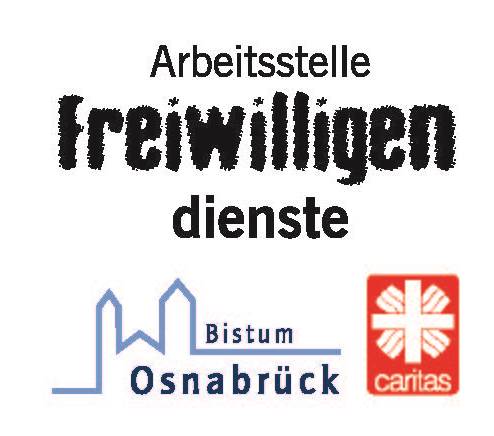 Diözesanjugendamt • Arbeitsstelle FreiwilligendiensteBewerbungsbogen für ein Freiwilligen-Stipendiumderzeitige Dienstform: 		 FSJ / BFD (Regelfreiwilligendienst, 12 Monate)					 Kurzzeitfreiwilligendienst (BFD 6 bis 9 Monate)					 FSJ 24					 Freiwilligendienst im Ausland (FDA)Einsatzstelle: 				______________________________________Einsatzbereich in der Einsatzstelle:	______________________________________MentorIn:					______________________________________Zu deiner Person				Lichtbild: Name, VornameStraße / OrtTelefon				Handy				E-MailGeburtsdatum			Geburtsort/ -land 			StaatsangehörigkeitKonfession			Zugehörige Kirchengemeinde		Zugehöriges BistumName und Beruf der Mutter (bitte mit Anschrift, falls diese von der oben genannten abweicht)Name und Beruf des Vaters (bitte mit Anschrift, falls diese von der oben genannten abweicht)Name und Alter der GeschwisterAngestrebter Beruf / Studium nach dem Freiwilligendienst Ausbildung Ich strebe eine Ausbildung zum/zur __________________________________________ an. Ich habe bereits einen Ausbildungsplatz:   ja  		   in folgender Einrichtung______________________________		    Ausbildungsbeginn   ________________________________						     neinStudiumIch strebe einen Studiengang in folgendem Bereich an: _______________________________________Ich habe bereits einen Studienplatz	:   ja  		   Studiengang: ______________________________Universität/Fachhochschule: __________________________________________						     neinSonstigesHiermit versichere ich die Richtigkeit der von mir gemachten Angaben.Ort, Datum 						UnterschriftKurze Information über das BewerbungsverfahrenSchicke uns bitte deine Bewerbungsunterlagen bis zum 16. April 2021 zu. Im Mai werden wir alle vorhandenen Bewerbungsunterlagen sichten. Danach wirst du einen Bescheid zur Stipendienvergabe erhalten. Weitere BewerbungsunterlagenReiche bei Deiner Bewerbung bitte neben dem ausgefüllten Bewerbungsbogen, auch folgende Unterlagen ein:ein Motivationsschreiben	eine Beurteilung deiner Freiwilligendiensteinsatzstelle eine Beurteilung deiner Ansprechperson aus den Bildungsseminaren (wird der Bewerbung nach Abgabe in der Arbeitsstelle Freiwilligendienste beigefügt)Bitte sende Deine Bewerbung an folgende Adresse:Bischöfliches GeneralvikariatArbeitsstelle FreiwilligendiensteAnn-Cathrin RöttgerDomhof 1249074 OsnabrückFall Du noch Rückfragen hast, erreichst Du uns unter der Telefonnummer 0541 318-235 oder der E-Mail-Adresse fwd@bistum-os.de.Wir freuen uns auf Deine Bewerbung!